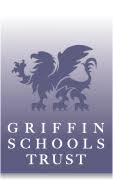 Applicants are asked to apply by completing: The Safer Recruitment pre-employment FormWriting a statement of no more than two pages addressing the following points:Tell us about your experience in contributing to a department’s high performance.From your research into Griffin Schools Trust and Lammas, briefly tell us why you want to work in the Trust.Candidates  should also submit  a  Curriculum  Vitae  (including  comprehensive  details  of  key  achievements and responsibilities).Your application will be treated in strict confidence.Please  also  include  in  your  application  the  names,  email  addresses  and  direct  phone numbers of two or three professional referees, making clear in what capacity they know you. We will contact them before the interviews.Completed applications should be addressed to Ahmed Seedat (Acting Head) and sent to jahmet@thelammas.comVisits to the School are welcome. Please arrange these through Joy Ahmet.The deadline for applications is Midday on Friday 26th April 2019.